YOUTH IN CARE PROGRAM EVALUATION REPORTBGCBigs Edmonton, BBBS Calgary, and BBBS Red DeerApril 2022 to March 2023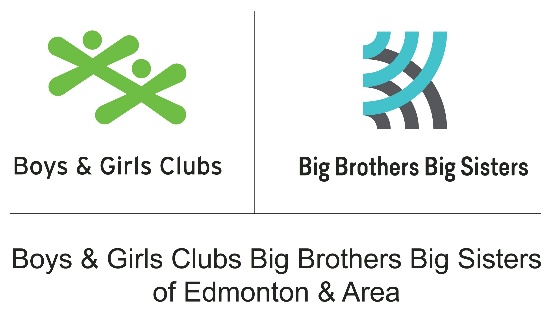 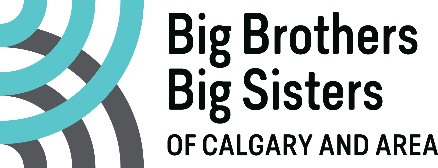 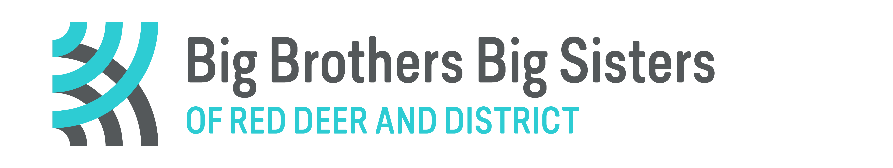 Executive SummaryThe Youth in Care (YIC) program serves youth 6 to 24 years old who have been involved with Children’s Services and may be living in alternate arrangements such as foster homes, group homes or kinship placements. For this phase of the project, the three partner agencies (BGCBigs Edmonton, BBBS Calgary, and BBBS Red Deer) decided to evaluate the YIC program internally. A shared focus on developmental relationships was identified through comparing the outcomes of each agency’s mentoring programs. Research shows that a developmental relationship with a caring adult builds several protective factors in young people including close friendships with positive peers, effective problem-solving skills, optimism and positive expectations for the future, positive personal coping strategies, positive interpersonal skills, positive pro-social behaviours, a positive relationship with an adult, self-efficacy, self-esteem, and a sense of responsibility2,. As a result, developmental relationships are the key outcome collectively reported on in this evaluation. The overarching goal of this collective evaluation is to measure the extent to which this outcome was achieved from April 2022 to March 2023 and speak to successes, challenges, and future directions. Surveys data showed that 87% of youth experienced a developmental relationship. Taken together with match data, this suggests that youth served in the YIC program are experiencing positive, lasting relationships with their mentor.Evaluation QuestionThe evaluation focuses on determining the extent to which the following collective outcome was achieved: At program completion 80% of youth will experience a developmental relationship. Data Collection ProceduresMatch statistics, demographics, and youth risk factor data were collected for all youth at intake and throughout program. Program surveys were conducted with mentees between April 1, 2022, and March 31, 2023, and were completed by 38 youth (26% male; 68% female; 5% non-binary). Match Statistics and DemographicsOver the course of the evaluation period, 126 matches were supported through one-to-one mentoring (121 unique youth as some youth were re-matched). There were no youth served through group mentoring during this reporting period. On average, matches lasted 33.8 months (includes closed and active matches as of March 31, 2023, which extends beyond the minimum commitment of 12 months. The average match length for active matches was comparable across Edmonton (33.8 months), Calgary (35 months), and Red Deer (32 months). The average match length for closed matches was shorter in Edmonton than in Calgary and Red Deer (23.8, 42.3, and 36.2 months respectively). The top three most common reasons for match closure were match graduation (38%), personal life changes (16%), and (agency) commitment met (14%). The average wait time for youth to be matched to a mentor was 13.7 months. As of March 31, 2023, there were 106 youth on the waitlist. The data is very positive overall. The fact that the average match continued past the minimum time commitment, and many chose to continue their mentoring relationship after formal match closure is indicative of strong and lasting mentoring relationships. The average wait time of just over one year as well as the number of youth on the waitlist highlight the continued high demand for YIC programming and the importance of recruiting and training mentors for this program.Of the 121 youth served in one-to-one mentoring matches, 39% were male, 58% were female, 1% were transgender and 2% were non-binary. Youth ranged from 7 to 22 years old, with an average age of 15 years. Youth served in Edmonton were slightly younger on average than youth served in Calgary and Red Deer (average ages 14, 16, and 14.5 years old respectively). Majority of youth identified as Indigenous (44%), followed by English Canadian (32%), and other various ethnicities (24%). In Red Deer, the proportion of Indigenous youth was higher than in Calgary and Edmonton (73%, 31%, and 44% respectively).Data indicated that 27% of youth live with a single female parent, 18% live in kinship care, 15% live in a foster home, and 40% had other various living arrangements. Overall, about a third of youth (29%) do not live with a biological, adoptive, or step-parent (45% in Calgary, 36% in Red Deer, and 22% in Edmonton). All youth had current (61%) or past (39%) involvement with child services. See Appendix A for a breakdown of match statistics and demographics collectively and by site.Youth Risk FactorsAt all three sites, risk factor data was collected using the Needs Registry (NR). The NR uses 13 adversities that youth may have faced at any time in their life to inform an Adverse Childhood Experiences (ACEs) score. There were some commonalities across the three sites in the risk factors most faced by youth. NR data indicated that 79% of youth had experienced parental separation or divorce and 52% had a household member who had experienced mental illness. Overall, risk factor data across the three sites shows that youth served in the YIC program face many adversities and at higher rates than youth in other community-based mentoring programs. See Appendix B for a breakdown of youth risk factors by site.BGCBigs EdmontonThe NR was completed with 81 youth. Data was collected at the time of the interview through conversation to understand prior life experiences of young person. Findings from this dataset indicate that the average YIC youth served in Edmonton had an ACEs score of 4 (range 1 to 11). The table below lists the top three adversities, apart from involvement with Children’s Services, with the percentage of youth facing the same adversities in the full community-based program (including Youth in Care data). Generally, the percentage of youth facing each adversity was higher than in the overall community-based programs.BBBS CalgaryThe NR was completed with 29 youth. Data was collected at intake through the Parent/Guardian Questionnaire and validated at intake interview to ensure data accurately reflects prior life experience of young person. Findings from this dataset indicate that the average YIC youth served in Calgary had an ACEs score of 9 (range 5 to 12). The table below lists the top three adversities, apart from involvement with Children’s Services, with the percentage of youth facing the same adversities in the full community-based program (including Youth in Care data). Generally, the percentage of youth facing each adversity was higher than in the overall community-based programs.BBBS Red DeerThe NR was completed with 11 youth at intake. Findings from this dataset indicate that on average YIC youth served in Red Deer had an ACEs score of 5 (range 3 to 8). The table below lists the top adversities faced, apart from involvement with Children’s Services, with the percentage of youth facing the same adversities in other community-based programs as a comparison. Common Outcome FindingsResearch shows that a developmental relationship with a caring adult builds a number of protective factors in young people including close friendships with positive peers, effective problem-solving skills, optimism and positive expectations for the future, positive personal coping strategies, positive interpersonal skills, positive pro-social behaviours, a positive relationship with an adult, self-efficacy, self-esteem, and a sense of responsibility. Each agency measured five key elements of developmental relationships (express care, challenge growth, provide support, share power, and expand possibilities) via survey to speak to the following indicator: At program completion 80% of youth will experience a developmental relationship. This outcome was achieved across all three sites. Survey data indicated that on average across the three sites, 87% of youth experienced a developmental relationship. Child and youth survey data related to each of the five elements of developmental relationships are below:Express Care: Youth know that they matter to their mentor. On average 96% of youth across the three agencies reported that their mentor expresses care.Challenge Growth: Mentors inspire youth to be their best. On average 86% of youth across the three agencies reported that their mentor challenges growth.Provide Support: Mentors help youth complete tasks and achieve goals. On average 81% of youth across the three agencies reported that their mentor provides support.Share Power: Mentors treat youth with respect and give them a say. On average 92% of youth across the three agencies reported that their mentor shares power.Expand Possibilities: Mentors connect youth with people and places that broaden their world. On average 81% of youth across the three agencies reported that their mentor expands possibilities.Survey data was positive overall and shows that not only did 87% of youth experience a developmental relationship with their mentor, but also each of the five elements exceeded the 80% goal. See Appendix C for a complete list of the child and youth survey questions used by each agency.Agency Specific OutcomesAll three agencies collected additional outcome data from mentees, guardians, and mentors. In this section, each agency reports on youths’ social-emotional skills according to the five core CASEL competencies, as well as other findings that speak to youth development, the quality of mentoring relationships, and/or mentors’ experiences. BGCBigs EdmontonYouth Social-Emotional CompetenciesMentees who had been matched for one year or longer (n=11) reported on five core social-emotional competencies via survey. Guardians whose children had been matched for one year or longer (n=17) also reported on their children’s social-emotional competencies via survey. Although the data set is small for these outcomes, the positive responses are encouraging:Self-Awareness: Accurately assessing one’s feelings, interests, values, and strengths; maintaining a well-grounded sense of self-confidence. 82% of mentees reported being more self-aware since having a mentor. 85% of guardians reported their child is more self-aware since having a mentor.Self-Management: Regulating one’s emotions to handle stress, controlling impulses, and persevering in addressing challenges; expressing emotions appropriately; and setting and monitoring progress toward personal and academic goals. 80% of mentees reported being more self-managed since having a mentor. 76% of guardians reported their child is more self-managed since having a mentor.Social Awareness: Being able to take the perspective of and empathize with others; recognizing and appreciating individual and group similarities and differences; and recognizing and making the best use of family, school, and community resources. 98% of mentees reported being more socially aware since having a mentor. 96% of guardians reported their child is more socially aware since having a mentor.Relationship Skills: Establishing and maintaining healthy and rewarding relationships based on cooperation; resisting inappropriate social pressure; preventing, managing, and resolving interpersonal conflict, and seeking help when needed. 70% of mentees reported increased relationship skills since having a mentor. 87% of guardians reported their child has increased relationship skills since having a mentor.Responsible Decision Making: Making decisions based on consideration of ethical standards, safety concerns, appropriate social norms, respect for others, and likely consequences of various actions; applying decision-making skills to academic and social situations; and contributing to the well-being of one’s school and community. 91% of mentees reported an increase in responsible decision making since having a mentor. 91% of guardians reported an increase in their child’s responsible decision making since having a mentor.Match QuotesThe following are quotes from mentees speaking about their mentors as well as caregivers speaking about their experience:“I love my mentor to death, she is a good big sister and I'm glad to have in my life! We ALWAYS have so much fun together! And I can't wait for more and more fun.” - Mentee“The mentor is an incredible match for my son. He has helped my son become a better person. He interacts with both my daughter and my son incredibly well.” - Caregiver“I strongly believe having a big brother saved my son's life in the start of their match! Thank you so very, very much!” - CaregiverMentor Training and SupportResearch has shown that mentors being well-prepared and supported increases the quality and length of mentoring relationships, so it is important to measure the extent to which effective training and support is being achieved. Mentors reported via survey how prepared and supported they felt in their roles. Of the 32 mentors who completed surveys, 94% (n=30) reported that the training they received prepared them well for their role as a mentor, while the other respondents reported that they felt somewhat prepared by the training (6%; n=2). All 32 respondents reported that they understand their role as a mentor and that they have ongoing support from agency staff. Overall, the data suggests that mentors in the YIC program feel well-prepared and supported. BBBS CalgaryYouth Social-Emotional CompetenciesBBBS of Calgary and Area’s theory of change states that children and youth facing adversity who engage in positive mentoring relationships with caring adults will improve their self-regulation and social-emotional skills. Social-emotional skills were assessed according to the five core CASEL competencies. Mentees completed surveys at the beginning and end of the program or at their annual review. Only paired surveys where post surveys were completed in the 2022-2023 fiscal year were included in analysis (n=9). Because of this small sample size, the following data may not be representative of overall YIC program participants. Survey results indicated that 78% of mentees in the YIC program demonstrated improvement in at least one social-emotional competency, meeting the anticipated evaluation goal (75%). Among the five competencies, the highest number of mentees demonstrated improvement in:   Self Awareness: 56% of children and youth improved their ability to accurately recognize emotions and thoughts and how they influence behaviour. Social Awareness: 44% of children and youth improved their capability to interact with others in a positive manner that shows respect and tolerance.Self-Management: 44% of children and youth improved their ability to regulate their emotions, thoughts, and behaviours effectively in different situations.Decision Making: 44% of children and youth improved their ability to make constructive and respectful choices about their personal behaviour and social interactions. Relationship Skills: 44% of children and youth improved their capability for healthy relationship skills. The graph below shows YIC survey data with reference to the full community-based program (including YIC children and youth) in the 2023 fiscal year: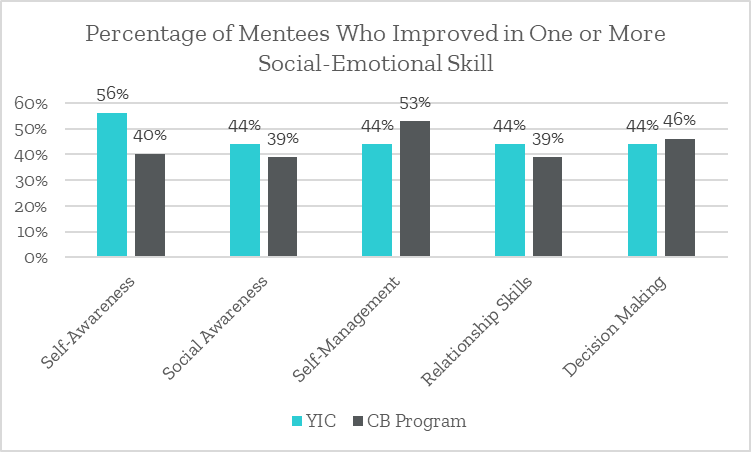 Mentor QuotesThe following are quotes from mentors speaking about their experiences and their mentees:“Having been matched with my mentee for one year now, I have witnessed them change and grow. They have become more comfortable in their relationship with me and as a result, has expanded their interests in events and community engagement activities that we can participate in together. I have seen their courage and confidence grow, as well as their ability to advocate for themselves.”“Mentoring has been a very fulfilling experience and has challenged me to be more creative, communicate and plan more effectively and be adaptable to different ideas or questions that may arise. I find myself at least a couple times a week talking about the fact that I am a mentor and the positive impact it has had on me.”“It has been a pleasure to watch [my mentee] come out of her shell and gain confidence and purpose over the past two years. There have been a few tricky situations to navigate but support from the BBBS team has been valuable in working through those.”"[Mentoring has] given me more patience and opened my eyes to what i take for granted every day. My mentee doesn't have many people in her life that aren't paid and I'm so happy to be there to for her as someone who wants to be in her life and isn't just paid to be there.”BBBS Red DeerBBBS Red Deer’s agency evaluation focused on the effects of mentoring on youth’s development of social-emotional skills. Mentee (n=7), parent/guardian (n=7) and mentor (n=7) post-surveys were obtained during the reporting period. Results highlighted similarities across all three groups of respondents in areas of social-emotional competencies and the quality of mentoring relationships.Elements of Developmental RelationshipsExpand Possibilities: The program helped youth expand their networks of support and provided opportunities to participate in things they are interested in. This data was positive across all three groups of survey respondents (86% of mentees, 100% of parent/guardian’s and 86% of mentors)Express Care/Share Power: 86% of parents/guardians reported that mentors genuinely care about their children and involve their children in decision making and 86% of mentees reported that mentors genuinely care about them.Youth Social-Emotional Competencies Relationship Skills/Social Awareness: 86% of parents/guardians reported that their child has improved their social skills, gets along better with peers, and demonstrates more interest in helping others. 86% of mentees and 57% of mentors reported an improved ability to make friends and understand the importance of helping others.Self-Management: 86% of mentees reported that they are better at handling whatever comes their way, and they are more willing to try again if something they do doesn’t work out.Mentor FeedbackMentors noted improvements in mentees’ social skills:(Mentee) seems more confident and comfortable with who she is as a person. She has learned to set boundaries for herself when making new friends and follows through on those boundaries. She's a lot more open, and talkative, less shy and more outgoing. Successes, Challenges, and Next StepsSuccessesDuring this evaluation period, the YIC program served 126 one-to-one mentoring matches, which translates to 121 unique youth. These youth faced many adversities and at higher rates than youth in other community-based mentoring programs, which highlights the need for this separate program. The most commonly faced adversities across the three sites include Children’s Services involvement, mental health issues at a household, and substance abuse problems in the household, among many others. Match data was positive and revealed that most matches continued past their minimum match length commitments, and many chose to informally continue their mentoring relationship after match closure, which speaks to the strength of the mentoring relationships. The quality of the mentoring relationships was also supported by survey data, which showed that 87% of youth experienced a developmental relationship with their mentor. Taken together, these findings suggest that youth served in the YIC program are experiencing positive, lasting relationships with their mentors, which research has found builds a number of fundamental protective factors in young people. The number of youth on the waitlist highlights the continued need for programming.The covid restrictions lifted in the last year, across all three agencies, enabling our staff, volunteers, and youth to meet in person. This was beneficial for matches to have the in-person connection and establish quality mentoring relationships as a result. The agencies were able to offer in person match events and activities which resulted in positive experiences for the youth. The facilitators were able to build stronger connections to the match as well by meeting with individuals for their follow ups which also contributed to higher survey completion rates.Challenges/LimitationsSome of the challenges during this reporting period across the three sites was volunteer recruitment as well as staff turnover.  Specifically in Edmonton, there was also an increase in new referrals and therefore the waitlist of youth waiting to be matched to a mentor increased.Additionally, survey results offer a snapshot in time and since respondents are self-selected, findings may not be representative of the entire population. Next StepsDuring this evaluation period, the three sites collaborated to develop a collective report. We compared agency data and outcomes to land on the collective match and demographic data as well as the common outcome of developmental relationships. The collective report provided a great overview of the YIC program as a whole and the positive impacts that this mentoring program is having for youth in care. This process has also highlighted the best path going forward in terms of data collection and collective reporting. The three agencies will continue to provide services to youth and complete internal evaluations; however, for the 2023-2024 fiscal year there will not be a joint report. The positive findings from this evaluation period as well as the number of youth who are waiting for a mentor highlight the continued need for the YIC program to support youth in care in Edmonton, Calgary, and Red Deer. We are in a strong position to continue delivering this program with positive impacts. Appendix A: Match Statistics and DemographicsAll numbers are for one-to-one mentoring matches (not group) unless specified.Appendix B: Youth Risk FactorsAppendix C: Developmental Relationships Survey Questions The table below outlines the youth survey questions that each agency used to measure the five elements of developmental relationships. All three agencies are guided by The Developmental Relationships Framework. Both Calgary and Red Deer include all indicators of each element on their surveys. Edmonton includes two indicators per element to keep survey length reasonable due to having other mandatory survey questions.RISK FACTORYICTotal CBRISK FACTOR%%Parental separation or divorce68%68%Child has seen or heard violence44%32%Household member had substance abuse problem33%29%RISK FACTORYICTotal CBRISK FACTOR%%A household member experienced mental illness93%62%Child has seen or heard violence88%45%Child is experiencing social isolation82%61%RISK FACTORYICOther CBRISK FACTOR%%Parental separation or divorce91%80% Child is experiencing social isolation45%48%Household member had substance abuse problem45%43%A household member experienced mental illness45%61%Child is coping from mental illness45%46%YOUTH SERVEDCollectiveEdmontonCalgaryRed Deer1:1 Matches1268530111:1 Unique Youth121812911Group Mentoring Participants0000Group Mentoring Unique Youth0000Avg. Wait Time for a 1:1 Match (months)13.71012191:1 Waitlist as of March 31, 202310684913GENDERCollectiveCollectiveEdmontonEdmontonCalgaryCalgaryRed DeerRed DeerGENDERCount%Count%Count%Count%Male4739%2632.1%1655.2%545%Female7058%5264.2%1241.4%655%Transgender11%11.2%Non-binary32%22.5%13.4%Total121100%81100%29100%11100%AGECollectiveEdmontonCalgaryRed DeerRange (years)7-228-2211-2212-19Average (years)14.8141614.5Median (years)N/A141614ETHNICITYCollectiveCollectiveEdmontonEdmontonCalgaryCalgaryRed DeerRed DeerETHNICITYCount%Count%Count%Count%African32.5%33.8%American21.7%22.5%Asian-all other1.8%11.3%English Canadian3932%2530.3%1448.3%European65%45%13.4%19.1%First Nations/Metis/Inuit5344.5%3645.6%931.1%872.7%South American21.7%11.3%13.4%Middle Eastern32.5%26.9%19.1%Undisclosed96.7%88.9%19.1%Blank32.5%11.3%26.9%Total121100%81100%29100%11100%WHO CLIENT LIVES WITHCollectiveCollectiveEdmontonEdmontonCalgaryCalgaryRed DeerRed DeerWHO CLIENT LIVES WITHCount%Count%Count%Count%Custodial Facility11%13%Foster Home1815%810%724%327%Grandparent98%68%27%19%Group Home86%44%414%Kinship Care2218%1619%414%218%Living Independently33%11%13% 1 9%Lives with Both Biological Parents87%34% 414%  1 9%Adoptive Parents11%11%Single Parent Female3328%2734%517%19%Single Parent Male65%56%13%Two Parent Blended Family76%56%218%Blank54%56%Total121100%81100%29100%11100%CW INVOLVEMENTCollectiveCollectiveEdmontonEdmontonCalgaryCalgaryRed DeerRed DeerCW INVOLVEMENTCount%Count%Count%Count%Current7461%4453%2483%655%Past4739%3749%517%545%Total121100%81100%29100%11100%MATCH DURATIONFor matches active as of March 31, 2022 (n=71)CollectiveEdmontonCalgaryRed DeerRange (months)1.5-132.11.5 - 132.15.7-66.363 - 84Average (months)33.5933.8134.9532Median (months)N/A24.3325.923.6MATCH DURATIONFor matches closed during the evaluation period (n=54)CollectiveEdmontonCalgaryRed DeerRange (months)0.7-103.60.7 - 103.612.4-98.264 - 100 Average (months)34.1023.8342.2736.2Median (months)N/A15.5627.3620.35CLOSURE REASONFor matches closed during the evaluation period (n=66)CollectiveCollectiveEdmontonEdmontonCalgaryCalgaryRed DeerRed DeerCLOSURE REASONFor matches closed during the evaluation period (n=66)Count%Count%Count%Count%(Agency) Program CompletedChild Needs Exceed Program Supports12%12.7%Commitment Met714%12.7%556%125%Child Lost Interest36%38%COVID-19 PandemicDeceasedExpectations Not Met12%12.7%Incompatible12%12.7%Loss of Contact510%410.8%125%Match Graduation1938%1746%222%Moved48%25.4%1 11% 125Personal Life Changes816%719%1 25 Time Constraints12%111% Unsuccessful Match StartBlankTotal50100%37100%9100%4100%NEEDS REGISTRYTop 5 collective risks are bolded.Collective(n=121 youth)Collective(n=121 youth)Edmonton(n=81 youth)Edmonton(n=81 youth)Red Deer(n=11 youth)Red Deer(n=11 youth)Calgary YIC(n=29 youth)Calgary YIC(n=29 youth)NEEDS REGISTRYTop 5 collective risks are bolded.Count%Count%Count%Count%Child is experiencing social isolation3746%911%545%2382%Parental separation or divorce8779%5570%1091%2279%Child removed from the home by Child Welfare11896%7998%1091%29100%Household member had substance abuse problem5050%2734%545%1872%A household member experienced mental illness4652%1519%545%2693%A household member experienced incarceration3438%1620%327%1568%Child has experienced bullying4544%2025%436%2172%Child has seen or heard violence6047%3646%19%2388%Child experienced death of someone close3437%1620%327%1563%Child arrived in Canada with refugee status11%00%00%14%Exposure to financial stress4045%1519%436%2181%Child is exposed to vulnerable employment2024%34%19%1659%Child is coping from mental illness4647%2227%545%1970%ELEMENTBGCBIGS EdmontonBBBS CalgaryBBBS Red DeerExpress CareI can trust my mentor.My mentor pays attention to me when we are together.My mentor is someone I can trustMy mentor really pays attention to me when we are togetherMy mentor makes me feel known and valuedMy mentor shows me that he/she enjoys being with meMy mentor praises me for my efforts and achievementsMy mentor is someone I can trustMy mentor really pays attention to me when we are togetherMy mentor makes me feel known and valuedMy mentor shows me that he/she enjoys being with meMy mentor praises me for my efforts and achievementsChallenge GrowthMy mentor encourages me to do my best.My mentor helps me learn from mistakes and setbacks.My mentor expects me to live up to my potentialMy mentor pushes me to go furtherMy mentor insists that I take responsibility for my actionsMy mentor helps me learn from mistakes and setbacksMy mentor expects me to live up to my potentialMy mentor pushes me to go furtherMy mentor insists that I take responsibility for my actionsMy mentor helps me learn from mistakes and setbacksMy mentor has helped me feel that I can make a differenceProvide SupportMy mentor helps me build confidence.My mentor sets healthy limits and boundaries for me.My mentor guides me through hard situations and systemsMy mentor builds my confidence to take charge of my lifeMy mentor stands up for my when I need itMy mentor puts in place limits that keep me on trackMy mentor guides me through hard situations and systemsMy mentor builds my confidence to take charge of my lifeMy mentor stands up for my when I need itMy mentor puts in place limits that keep me on trackShare PowerMy mentor treats me fairly.My mentor involves me in decision making.My mentor takes me seriously and treats me fairlyMy mentor involves me in decisions that affect meMy mentor works with me to solve problems and reach goalsMy mentor creates opportunities for me to take action and leadMy mentor takes me seriously and treats me fairlyMy mentor involves me in decisions that affect meMy mentor works with me to solve problems and reach goalsMy mentor creates opportunities for me to take action and leadExpand PossibilitiesMy mentor inspires me to see new possibilities for my future.My mentor introduces me to new ideas, experiences, and/or places.My mentor inspires me to see possibilities for my futureMy mentor exposes me to new ideas, experiences, and placesMy mentor introduces me to people who can help me growMy mentor inspires me to see possibilities for my futureMy mentor exposes me to new ideas, experiences, and placesMy mentor introduces me to people who can help me growAs a result of mentoring, I have been able to participate in more things that interest meAs a result of mentoring, I know more adults that I can go to when I need help